Memory challengeWork in pairs to memorise as many of the key words below as you can in three minutes.
diversity	age	cohesion	sexuality	group		respect population		difference	language	religion		gender	similarityWrite a definition for each of the terms in the box.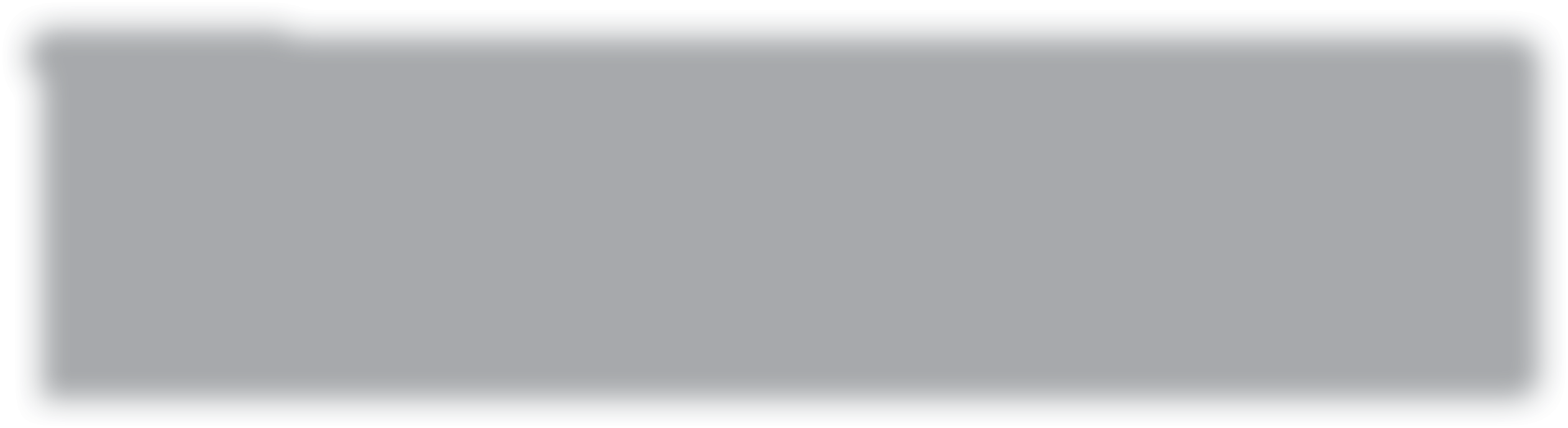 Diversity competitionFind two different classmates for each category listed below.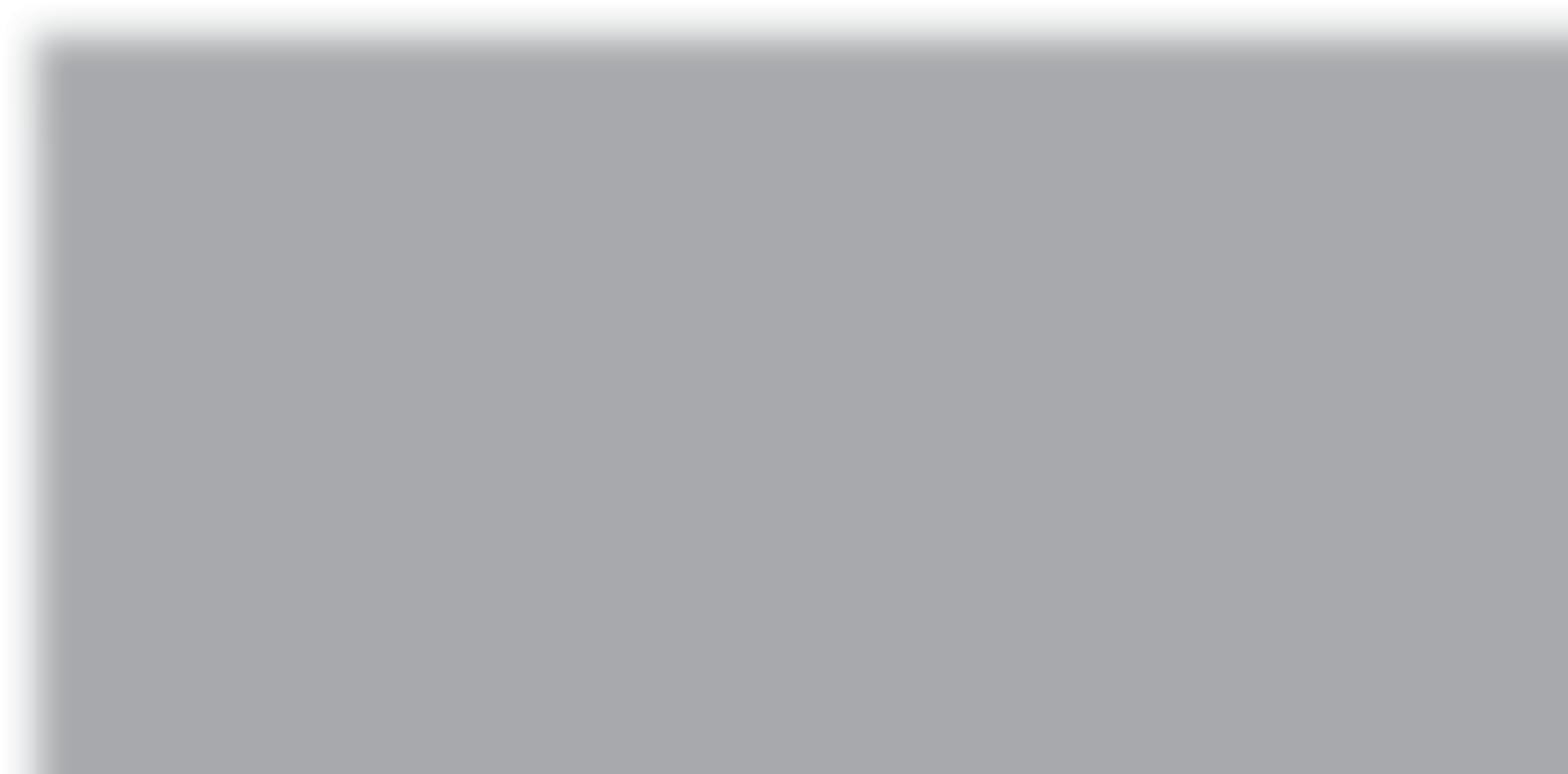 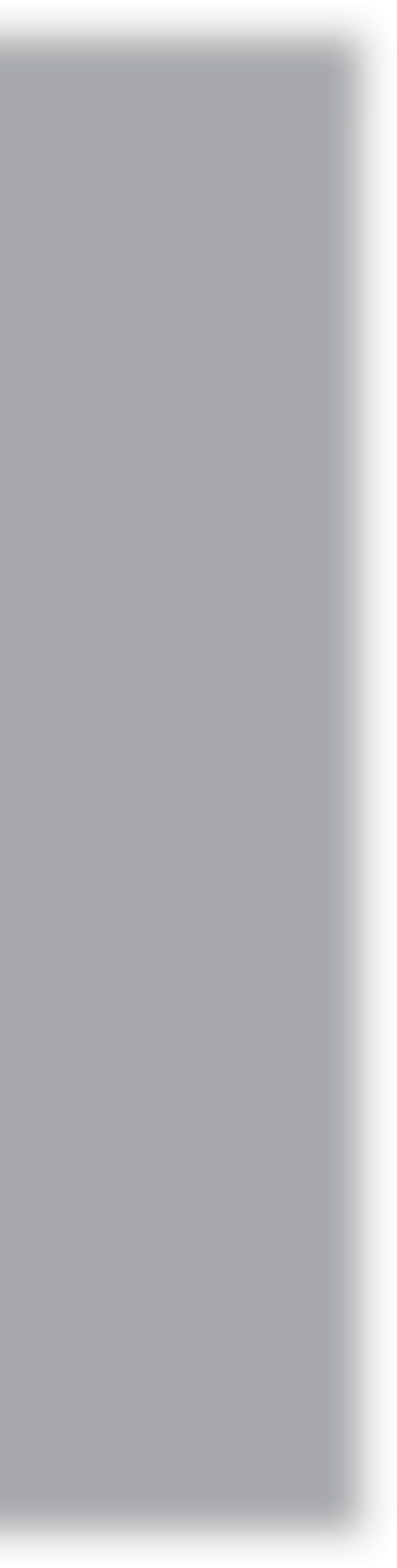 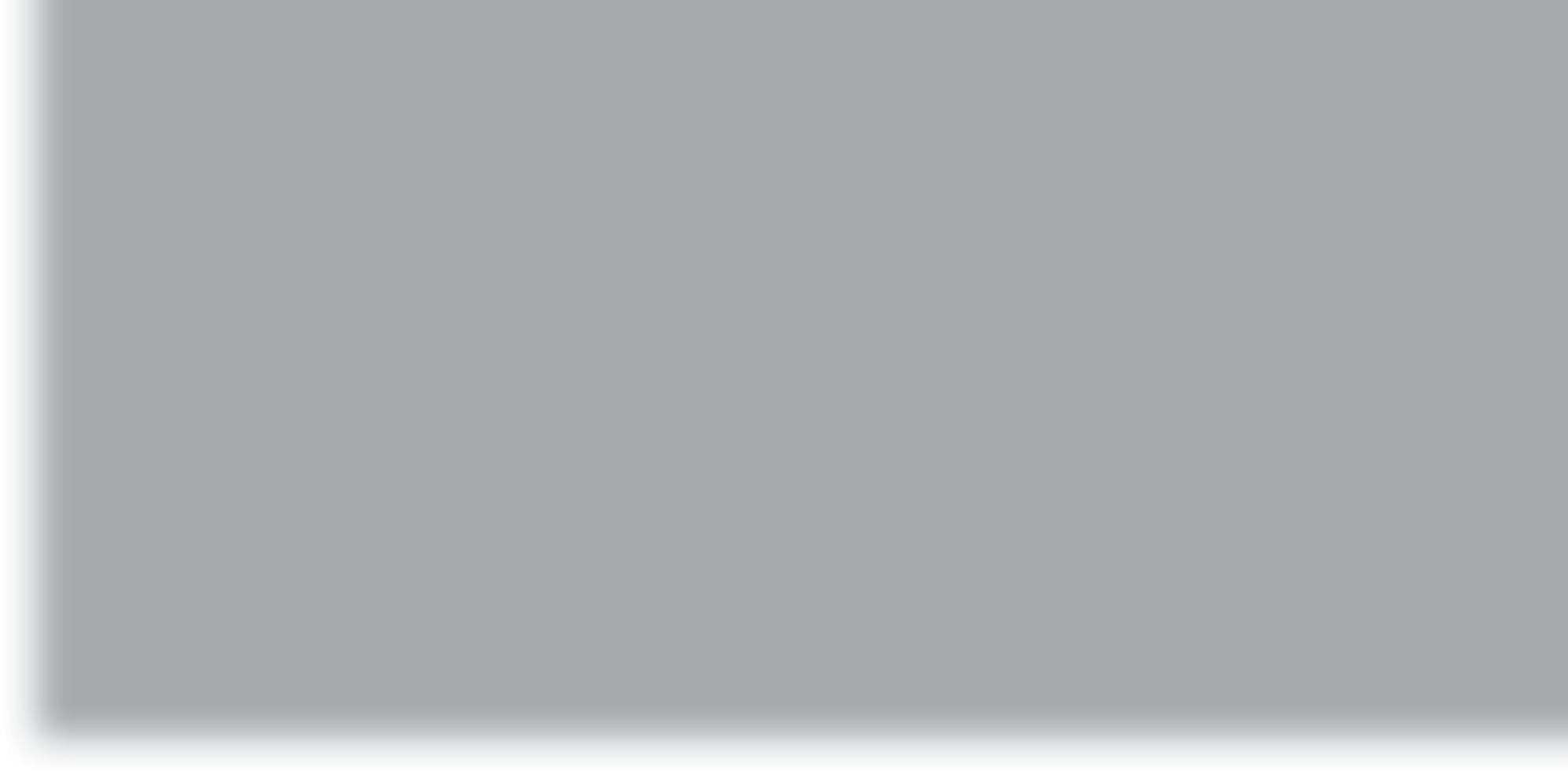 Theme A   Living together in the UK© HarperCollinsPublishers Ltd 2016Find someone who…Pupil 1Pupil  2has bought clothes with an American brand.belongs to a club outside of school.texted someone in another town/city yesterday.is part of a blended family.has a relative with a different skin colour from them.has been on holiday to Scotland, Wales or Northern Ireland.has eaten takeaway curry in the last month.plays computer games with people in foreign countries.follows a gay/bisexual celebrity online.speaks more than one language fluently.has helped someone with a mental illness.gets on with someone more than five times their age.has been to a summer fair/charity event in a mosque, gurdwara, church etc.knows someone who’s looking for a job.has been cared for by a nurse/doctor from another country.